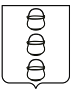 ГЛАВА
ГОРОДСКОГО ОКРУГА КОТЕЛЬНИКИ
МОСКОВСКОЙ ОБЛАСТИПОСТАНОВЛЕНИЕ30.03.2021  №  260-ПГг. КотельникиО внесении изменений в постановление главы городского округа Котельники Московской области от 20.09.2019 № 655-ПГ «Об утверждении муниципальной программы «Образование» и досрочном завершении реализации муниципальной программы «Образование городского округа Котельники Московской области на 2017-2021 годы»Руководствуясь статьей 179 Бюджетного кодекса Российской Федерации, Федеральным законом от 06.10.2003 № 131-ФЗ «Об общих принципах организации местного самоуправления в Российской Федерации», постановлением главы городского округа Котельники Московской области от 02.07.2014 № 606-ПГ  «Об утверждении порядка разработки, реализации и оценки эффективности муниципальных программ городского округа Котельники Московской области» (в редакции постановлений администрации городского округа Котельники Московской области от 07.09.2015 № 639-ПА; от 29.01.2016 №140-ПА; от 24.06.2016 №1563-ПА; от 27.12.2016 №2551-ПА, в редакции постановлений главы городского округа Котельники Московской области от 24.11.2017 № 633-ПГ;от 13.09.2018 №792-ПГ) и государственной программой «Образование Подмосковья» на 2020-2025 годы, утвержденной постановлением Правительства Московской области от 15.10.2019 № 734/36, постановляю:1. Внести в постановление главы городского округа Котельники Московской области от 20.09.2019 № 655-ПГ «Об утверждении муниципальной программы «Образование» и досрочном завершении реализации муниципальной программы «Образование городского округа Котельники Московской области на 2017-2021 годы» (в редакции постановлений главы городского округа Котельники Московской области от 17.02.2020 №100-ПГ; от 18.05.2020 №327-ПГ; от 08.09.2020 №637-ПГ; от 18.09.2020 №667-ПГ; от 29.09.2020 №718-ПГ; от 29.10.2020 №857-ПГ; от 26.11.2020 №946-ПГ; от 16.12.2020 №1024-ПГ; от 02.02.2021 №49-ПГ; от 16.02.2021 №112-ПГ) следующие изменения:1.1. Паспорт подпрограммы I «Дошкольное образование» муниципальной программы городского округа Котельники Московской области «Образование» изложить в новой редакции (приложение 1 к настоящему постановлению).1.2. Приложение к муниципальной подпрограмме I «Дошкольное образование» мероприятий подпрограммы I «Перечень мероприятий подпрограммы I «Дошкольное образование» изложить в новой редакции (приложение 2 к настоящему постановлению).1.3. Паспорт подпрограммы II «Общее образование» муниципальной программы городского округа Котельники Московской области «Образование» изложить в новой редакции (приложение 3 к настоящему постановлению).1.4. Приложение к муниципальной подпрограмме II «Общее образование» мероприятий подпрограммы II «Перечень мероприятий подпрограммы II «Общее образование» изложить в новой редакции (приложение 4 к настоящему постановлению).2. Отделу информационного обеспечения управления внутренней политики МКУ «Развитие Котельники» обеспечить официальное опубликование настоящего постановления в газете «Котельники Сегодня» и размещение на Интернет-портале городского округа Котельники Московской области в сети Интернет.3. Ответственным за исполнение постановления назначить начальника управления развития отраслей социальной сферы администрации городского округа Котельники Московской области О.Н. Цвейбу.4. Контроль за исполнением настоящего постановления возложить на заместителя главы администрации городского округа Котельники Московской области И.М. Кузьмину.Глава городского округа Котельники Московской области					С. А. ЖигалкинПриложение 1УТВЕРЖДЕНА постановлением главы городского округа
Котельники Московской области от 30.03.2021 № 260-ПГПриложение 3 к постановлению главы городского округа Котельники Московской области Подпрограмма I «Дошкольное образование»Паспорт подпрограммы I «Дошкольное образование»Начальник управления развития отраслейсоциальной сферы															О.Н. ЦвейбаПриложение 3УТВЕРЖДЕНА постановлением главы городского округа
Котельники Московской области от 30.03.2021 № 260-ПГПриложение 4 к муниципальнойпрограмме городского округа КотельникиМосковской области «Образование»Подпрограмма II «Общее образование»Паспорт подпрограммы II «Общее образование»Начальник управления развития отраслей социальной сферы								О.Н. ЦвейбаМуниципальный заказчик подпрограммыАдминистрация городского округа Котельники Московской областиАдминистрация городского округа Котельники Московской областиАдминистрация городского округа Котельники Московской областиАдминистрация городского округа Котельники Московской областиАдминистрация городского округа Котельники Московской областиАдминистрация городского округа Котельники Московской областиАдминистрация городского округа Котельники Московской областиАдминистрация городского округа Котельники Московской областиИсточники финансирования подпрограммы по годам реализации и главным распорядителям бюджетных средств, в том числе по годам:Главный распорядитель бюджетных средствИсточники финансированияРасходы (тыс. рублей)Расходы (тыс. рублей)Расходы (тыс. рублей)Расходы (тыс. рублей)Расходы (тыс. рублей)Расходы (тыс. рублей)Источники финансирования подпрограммы по годам реализации и главным распорядителям бюджетных средств, в том числе по годам:Главный распорядитель бюджетных средствИсточники финансированияИтого2020  год2021 год2022 год2023 год2024 годИсточники финансирования подпрограммы по годам реализации и главным распорядителям бюджетных средств, в том числе по годам:Всего по ПодпрограммеВсего, в том числе:1 967 090,40367 666,70405 827,20448 054,20393 925,50351 616,80Источники финансирования подпрограммы по годам реализации и главным распорядителям бюджетных средств, в том числе по годам:Всего по ПодпрограммеСредства бюджета Московской области1 378 167,00262 163,00280 959,00318 199,00279 725,00237 121,00Источники финансирования подпрограммы по годам реализации и главным распорядителям бюджетных средств, в том числе по годам:Всего по ПодпрограммеСредства бюджета городского округа Котельники 581 519,40105 503,70121 166,20126 153,20114 200,50114 495,80Источники финансирования подпрограммы по годам реализации и главным распорядителям бюджетных средств, в том числе по годам:Внебюджетные источники0,000,000,000,000,000,00Источники финансирования подпрограммы по годам реализации и главным распорядителям бюджетных средств, в том числе по годам:Средства федерального бюджета7 404,000,003 702,003 702,000,000,00Приложение 2УТВЕРЖДЕНпостановлением главы городского округаКотельники Московской областиот 30.03.2021 № 260-ПГПриложение 2УТВЕРЖДЕНпостановлением главы городского округаКотельники Московской областиот 30.03.2021 № 260-ПГПриложение 2УТВЕРЖДЕНпостановлением главы городского округаКотельники Московской областиот 30.03.2021 № 260-ПГПриложение 2УТВЕРЖДЕНпостановлением главы городского округаКотельники Московской областиот 30.03.2021 № 260-ПГПриложение к подпрограмме I "Дошкольное образование"Приложение к подпрограмме I "Дошкольное образование"Приложение к подпрограмме I "Дошкольное образование"Приложение к подпрограмме I "Дошкольное образование"Перечень мероприятий подпрограммы I "Дошкольное образование"Перечень мероприятий подпрограммы I "Дошкольное образование"Перечень мероприятий подпрограммы I "Дошкольное образование"Перечень мероприятий подпрограммы I "Дошкольное образование"Перечень мероприятий подпрограммы I "Дошкольное образование"Перечень мероприятий подпрограммы I "Дошкольное образование"Перечень мероприятий подпрограммы I "Дошкольное образование"Перечень мероприятий подпрограммы I "Дошкольное образование"Перечень мероприятий подпрограммы I "Дошкольное образование"№ п/пМероприятия по реализации подпрограммыСрок исполнения мероприятияИсточники финансового обеспеченияВсего, (тыс. рублей)Объем финансового обеспечения по годам, (тыс. рублей)Объем финансового обеспечения по годам, (тыс. рублей)Объем финансового обеспечения по годам, (тыс. рублей)Объем финансового обеспечения по годам, (тыс. рублей)Объем финансового обеспечения по годам, (тыс. рублей)Ответственный за выполнение мероприятия подпрограммыРезультаты выполнения мероприятий подпрограммы№ п/пМероприятия по реализации подпрограммыСрок исполнения мероприятияИсточники финансового обеспеченияВсего, (тыс. рублей)2020 год2021 год2022 год2023 год2024 годОтветственный за выполнение мероприятия подпрограммыРезультаты выполнения мероприятий подпрограммы1234567891012131.Основное мероприятие 01. Проведение капитального ремонта объектов дошкольного образования2020-2024ИТОГО:49131,000,000,0049131,000,000,00Управление развития отраслей социальной сферыКапитальный ремонт в дошкольных образовательных организациях, приобретено оборудование для РИП.1.Основное мероприятие 01. Проведение капитального ремонта объектов дошкольного образования2020-2024Средства бюджета    Московской области37240,000,000,0037240,000,000,00Управление развития отраслей социальной сферыКапитальный ремонт в дошкольных образовательных организациях, приобретено оборудование для РИП.1.Основное мероприятие 01. Проведение капитального ремонта объектов дошкольного образования2020-2024Средства бюджета городского округа Котельники11891,000,000,0011891,000,000,00Управление развития отраслей социальной сферыКапитальный ремонт в дошкольных образовательных организациях, приобретено оборудование для РИП.1.1.Мероприятие 01.02. Закупка оборудования для дошкольных образовательных организаций муниципальных образований Московской области - победителей конкурса на присвоение статуса Региональной инновационной площадки Московской области2020-2024ИТОГО:0,000,000,000,000,000,00Управление развития отраслей социальной сферы Закупка оборудования для дошкольных образовательных организаций 1.1.Мероприятие 01.02. Закупка оборудования для дошкольных образовательных организаций муниципальных образований Московской области - победителей конкурса на присвоение статуса Региональной инновационной площадки Московской области2020-2024Средства бюджета городского округа Котельники0,000,000,000,000,000,00Управление развития отраслей социальной сферы Закупка оборудования для дошкольных образовательных организаций 1.2.Мероприятие 01.04.  Мероприятие по проведению капитального ремонта в муниципальных дошкольных образовательных организациях Московской области2020-2024ИТОГО:49131,000,000,0049131,000,000,00Управление развития отраслей социальной сферыКапитальный ремонт, техническое переоснащение  дошкольных образовательных организаций, создание комфортных условий пребывания воспитанников1.2.Мероприятие 01.04.  Мероприятие по проведению капитального ремонта в муниципальных дошкольных образовательных организациях Московской области2020-2024Средства бюджета    Московской области37240,000,000,0037240,000,000,00Управление развития отраслей социальной сферыКапитальный ремонт, техническое переоснащение  дошкольных образовательных организаций, создание комфортных условий пребывания воспитанников1.2.Мероприятие 01.04.  Мероприятие по проведению капитального ремонта в муниципальных дошкольных образовательных организациях Московской области2020-2024Средства бюджета городского округа Котельники11891,000,000,0011891,000,000,00Управление развития отраслей социальной сферыКапитальный ремонт, техническое переоснащение  дошкольных образовательных организаций, создание комфортных условий пребывания воспитанников2.Основное мероприятие 02. Финансовое обеспечение реализации прав граждан на получение общедоступного и бесплатного дошкольного образования 2020-2024ИТОГО:1798923,00346055,70378952,50372048,50372048,50329817,80Управление развития отраслей социальной сферыРеализация прав граждан на получение общедоступного и бесплатного дошкольного образования 2.Основное мероприятие 02. Финансовое обеспечение реализации прав граждан на получение общедоступного и бесплатного дошкольного образования 2020-2024Средства бюджета    Московской области1254633,00245198,00263142,00263142,00263142,00220009,00Управление развития отраслей социальной сферыРеализация прав граждан на получение общедоступного и бесплатного дошкольного образования 2.Основное мероприятие 02. Финансовое обеспечение реализации прав граждан на получение общедоступного и бесплатного дошкольного образования 2020-2024Средства бюджета городского округа Котельники544290,00100857,70115810,50108906,50108906,50109808,80Управление развития отраслей социальной сферыРеализация прав граждан на получение общедоступного и бесплатного дошкольного образования 2.1.Мероприятие 02.02. Финансовое обеспечение государственных гарантий реализации прав граждан на получение общедоступного и бесплатного дошкольного образования в муниципальных дошкольных образовательных организациях в Московской области, включая расходы на оплату труда, приобретение учебников и учебных пособий, средств обучения, игр, игрушек (за исключением расходов на содержание зданий и оплату коммунальных услуг)2020-2024ИТОГО:1201274,30235883,80255036,00255036,00255036,00200282,50Управление развития отраслей социальной сферыОбеспечение государственных гарантий реализации прав граждан на получение общедоступного и бесплатного дошкольного образования в муниципальных дошкольных образовательных организациях городского округа Котельники (расходы на оплату труда, приобретение учебников и учебных пособий, средств обучения, игр, игрушек и др.)2.1.Мероприятие 02.02. Финансовое обеспечение государственных гарантий реализации прав граждан на получение общедоступного и бесплатного дошкольного образования в муниципальных дошкольных образовательных организациях в Московской области, включая расходы на оплату труда, приобретение учебников и учебных пособий, средств обучения, игр, игрушек (за исключением расходов на содержание зданий и оплату коммунальных услуг)2020-2024Средства бюджета    Московской области991160,00197136,00210883,00210883,00210883,00161375,00Управление развития отраслей социальной сферыОбеспечение государственных гарантий реализации прав граждан на получение общедоступного и бесплатного дошкольного образования в муниципальных дошкольных образовательных организациях городского округа Котельники (расходы на оплату труда, приобретение учебников и учебных пособий, средств обучения, игр, игрушек и др.)2.1.Мероприятие 02.02. Финансовое обеспечение государственных гарантий реализации прав граждан на получение общедоступного и бесплатного дошкольного образования в муниципальных дошкольных образовательных организациях в Московской области, включая расходы на оплату труда, приобретение учебников и учебных пособий, средств обучения, игр, игрушек (за исключением расходов на содержание зданий и оплату коммунальных услуг)2020-2024Средства бюджета городского округа Котельники210114,3038747,8044153,0044153,0044153,0038907,50Управление развития отраслей социальной сферыОбеспечение государственных гарантий реализации прав граждан на получение общедоступного и бесплатного дошкольного образования в муниципальных дошкольных образовательных организациях городского округа Котельники (расходы на оплату труда, приобретение учебников и учебных пособий, средств обучения, игр, игрушек и др.)2.2.Мероприятие 02.03. Финансовое обеспечение получения гражданами дошкольнго образования в частных дошкольных образовательных огранизациях Московской области, включая расходы на оплату труда, приобретение учебников и учебных пособий, средств обучения, игр, игрушек (за исключением расходов на содержание зданий и оплату коммунальных услуг)2020-2024ИТОГО:179800,0032282,0036019,0036019,0036019,0039461,00Управление развития отраслей социальной сферыОбеспечение государственных гарантий реализации прав граждан на получение общедоступного и бесплатного дошкольного образования в частных дошкольных образовательных организациях городского округа Котельники (расходы на оплату труда, приобретение учебников и учебных пособий, средств обучения, игр, игрушек и др.)2.2.Мероприятие 02.03. Финансовое обеспечение получения гражданами дошкольнго образования в частных дошкольных образовательных огранизациях Московской области, включая расходы на оплату труда, приобретение учебников и учебных пособий, средств обучения, игр, игрушек (за исключением расходов на содержание зданий и оплату коммунальных услуг)2020-2024Средства бюджета    Московской области179800,0032282,0036019,0036019,0036019,0039461,00Управление развития отраслей социальной сферыОбеспечение государственных гарантий реализации прав граждан на получение общедоступного и бесплатного дошкольного образования в частных дошкольных образовательных организациях городского округа Котельники (расходы на оплату труда, приобретение учебников и учебных пособий, средств обучения, игр, игрушек и др.)2.2.Мероприятие 02.03. Финансовое обеспечение получения гражданами дошкольнго образования в частных дошкольных образовательных огранизациях Московской области, включая расходы на оплату труда, приобретение учебников и учебных пособий, средств обучения, игр, игрушек (за исключением расходов на содержание зданий и оплату коммунальных услуг)2020-2024Средства бюджета городского округа Котельники0,000,000,000,000,000,00Управление развития отраслей социальной сферыОбеспечение государственных гарантий реализации прав граждан на получение общедоступного и бесплатного дошкольного образования в частных дошкольных образовательных организациях городского округа Котельники (расходы на оплату труда, приобретение учебников и учебных пособий, средств обучения, игр, игрушек и др.)2.3.Мероприятие 02.04.   Выплата компенсации родительской платы за присмотр и уход за детьми, осваивающими образовательные программы дошкольного образования в организациях Московской области, осуществляющих образовательную деятельность2020-2024ИТОГО:84741,1016019,3016436,5016436,5016436,5019412,30Управление развития отраслей социальной сферыВыплата компенсации родительской платы за присмотр и уход за детьми, осваивающими образовательные программы дошкольного образования2.3.Мероприятие 02.04.   Выплата компенсации родительской платы за присмотр и уход за детьми, осваивающими образовательные программы дошкольного образования в организациях Московской области, осуществляющих образовательную деятельность2020-2024Средства бюджета    Московской области83673,0015780,0016240,0016240,0016240,0019173,00Управление развития отраслей социальной сферыВыплата компенсации родительской платы за присмотр и уход за детьми, осваивающими образовательные программы дошкольного образования2.3.Мероприятие 02.04.   Выплата компенсации родительской платы за присмотр и уход за детьми, осваивающими образовательные программы дошкольного образования в организациях Московской области, осуществляющих образовательную деятельность2020-2024Средства бюджета городского округа Котельники1068,10239,30196,50196,50196,50239,30Управление развития отраслей социальной сферыВыплата компенсации родительской платы за присмотр и уход за детьми, осваивающими образовательные программы дошкольного образования2.4.Мероприятие 02.05. Расходы на обеспечение деятельности (оказание услуг) муниципальных учреждений - дошкольные образовательные организации2020-2024ИТОГО:320033,5057540,5064847,0063847,0063847,0069952,00Управление развития отраслей социальной сферы100% освоение средств субсидии на выполнение муниципальных заданий дошкольными образовательными организациями2.4.Мероприятие 02.05. Расходы на обеспечение деятельности (оказание услуг) муниципальных учреждений - дошкольные образовательные организации2020-2024Средства бюджета городского округа Котельники320033,5057540,5064847,0063847,0063847,0069952,00Управление развития отраслей социальной сферы100% освоение средств субсидии на выполнение муниципальных заданий дошкольными образовательными организациями2.5.Мероприятие 02.06. Укрепление материально-технической базы и проведение текущего ремонта учреждений дошкольного образования 2020-2024ИТОГО:10140,003440,005500,00400,00400,00400,00Управление развития отраслей социальной сферы100% освоение средств субсидии на выполнение муниципальных заданий дошкольными образовательными организациями 
 2.5.Мероприятие 02.06. Укрепление материально-технической базы и проведение текущего ремонта учреждений дошкольного образования 2020-2024Средства бюджета городского округа Котельники10140,003440,005500,00400,00400,00400,00Управление развития отраслей социальной сферы100% освоение средств субсидии на выполнение муниципальных заданий дошкольными образовательными организациями 
 2.5.1.Мероприятие 02.06.01.     Субсидия муниципальным учреждениям на приобретение основных средств 2020-2024ИТОГО:6230,001130,004500,00200,00200,00200,00Управление развития отраслей социальной сферыОбеспечение развития и укрепления материально-технической базы дошкольных образовательных организаций2.5.1.Мероприятие 02.06.01.     Субсидия муниципальным учреждениям на приобретение основных средств 2020-2024Средства бюджета городского округа Котельники6230,001130,004500,00200,00200,00200,00Управление развития отраслей социальной сферыОбеспечение развития и укрепления материально-технической базы дошкольных образовательных организаций2.5.2.Мероприятие 02.06.02.  Субсидия на проведение ремонтных работ в дошкольных муниципальных организациях2020-2024ИТОГО:3910,002310,001000,00200,00200,00200,00Управление развития отраслей социальной сферыПроведение текущего ремонта, замена оконных конструкций, создание комфортной среды для пребывания воспитанников2.5.2.Мероприятие 02.06.02.  Субсидия на проведение ремонтных работ в дошкольных муниципальных организациях2020-2024Средства бюджета городского округа Котельники3910,002310,001000,00200,00200,00200,00Управление развития отраслей социальной сферыПроведение текущего ремонта, замена оконных конструкций, создание комфортной среды для пребывания воспитанников2.6.Мероприятие 02.08. Мероприятия в сфере образования2020-2024ИТОГО:2934,10890,101114,00310,00310,00310,00Управление развития отраслей социальной сферы100% освоение средств субсидии на выполнение муниципальных заданий дошкольными образовательными организациями2.6.Мероприятие 02.08. Мероприятия в сфере образования2020-2024Средства бюджета городского округа Котельники2934,10890,101114,00310,00310,00310,00Управление развития отраслей социальной сферы100% освоение средств субсидии на выполнение муниципальных заданий дошкольными образовательными организациями2.6.1.Мероприятие 02.08.01.   Субсидия муниципальным учреждениям на проведение специальной оценки условий труда2020-2024ИТОГО:173,000,0023,0050,0050,0050,00Управление развития отраслей социальной сферыПроведение СОУТ в дошкольных общеобразовательных организациях2.6.1.Мероприятие 02.08.01.   Субсидия муниципальным учреждениям на проведение специальной оценки условий труда2020-2024Средства бюджета городского округа Котельники173,000,0023,0050,0050,0050,00Управление развития отраслей социальной сферыПроведение СОУТ в дошкольных общеобразовательных организациях2.6.2.Мероприятие 02.08.02.  Субсидия муниципальным учреждениям на проведение обязательных медицинских осмотров работников учреждений 2020-2024ИТОГО:2521,10890,101031,00200,00200,00200,00Управление развития отраслей социальной сферыПроведение медицинских осмотров  в дошкольных общеобразовательных организациях2.6.2.Мероприятие 02.08.02.  Субсидия муниципальным учреждениям на проведение обязательных медицинских осмотров работников учреждений 2020-2024Средства бюджета городского округа Котельники2521,10890,101031,00200,00200,00200,00Управление развития отраслей социальной сферыПроведение медицинских осмотров  в дошкольных общеобразовательных организациях2.6.3.Мероприятие 02.08.03.  Субсидия на выплату материального поощрения руководящим работникам и работникам в сфере дошкольного образования2020-2024ИТОГО:240,000,0060,0060,0060,0060,00Управление развития отраслей социальной сферыПоощрение педагогических работников  в дошкольных общеобразовательных организациях2.6.3.Мероприятие 02.08.03.  Субсидия на выплату материального поощрения руководящим работникам и работникам в сфере дошкольного образования2020-2024Средства бюджета городского округа Котельники240,000,0060,0060,0060,0060,00Управление развития отраслей социальной сферыПоощрение педагогических работников  в дошкольных общеобразовательных организациях'3.Основное мероприятие P2. Федеральный проект «Содействие занятости»2020-2024ИТОГО:119036,4021611,0026874,7026874,7021877,0021799,00Управление развития отраслей социальной сферыСнижение очередности в дошкольные образовательные организации, создание условий  дошкольного образования для детей в возрасте до 3-х лет, содействие трудовой занятости женщин'3.Основное мероприятие P2. Федеральный проект «Содействие занятости»2020-2024Средства бюджета    Московской области86294,0016965,0017817,0017817,0016583,0017112,00Управление развития отраслей социальной сферыСнижение очередности в дошкольные образовательные организации, создание условий  дошкольного образования для детей в возрасте до 3-х лет, содействие трудовой занятости женщин'3.Основное мероприятие P2. Федеральный проект «Содействие занятости»2020-2024Средства бюджета городского округа Котельники25338,404646,005355,705355,705294,004687,00Управление развития отраслей социальной сферыСнижение очередности в дошкольные образовательные организации, создание условий  дошкольного образования для детей в возрасте до 3-х лет, содействие трудовой занятости женщин'3.Основное мероприятие P2. Федеральный проект «Содействие занятости»2020-2024Средства федерального бюджета7404,000,003702,003702,000,000,00Управление развития отраслей социальной сферыСнижение очередности в дошкольные образовательные организации, создание условий  дошкольного образования для детей в возрасте до 3-х лет, содействие трудовой занятости женщин3.1.Мероприятие Р2.01. Государственная поддержка частных дошкольных образовательных организаций в Московской области с целью возмещения расходов на присмотр и уход, содержание имущества и арендную плату за использование помещений 2020-2024ИТОГО:109041,0021611,0021877,0021877,0021877,0021799,00Управление развития отраслей социальной сферыСнижение очередности в дошкольные образовательные организации, создание условий  дошкольного образования для детей в возрасте до 3-х лет, содействие трудовой занятости женщин3.1.Мероприятие Р2.01. Государственная поддержка частных дошкольных образовательных организаций в Московской области с целью возмещения расходов на присмотр и уход, содержание имущества и арендную плату за использование помещений 2020-2024Средства бюджета    Московской области83826,0016965,0016583,0016583,0016583,0017112,00Управление развития отраслей социальной сферыСнижение очередности в дошкольные образовательные организации, создание условий  дошкольного образования для детей в возрасте до 3-х лет, содействие трудовой занятости женщин3.1.Мероприятие Р2.01. Государственная поддержка частных дошкольных образовательных организаций в Московской области с целью возмещения расходов на присмотр и уход, содержание имущества и арендную плату за использование помещений 2020-2024Средства бюджета городского округа Котельники25215,004646,005294,005294,005294,004687,00Управление развития отраслей социальной сферыСнижение очередности в дошкольные образовательные организации, создание условий  дошкольного образования для детей в возрасте до 3-х лет, содействие трудовой занятости женщин3.2. Мероприятие Р2.02.    Создание дополнительных мест для детей в возрасте от 1,5 до 3 лет любой направленности в организациях, осуществляющих образовательную деятельность (за исключением государственных, муниципальных), и у индивидуальных предпринимателей, осуществляющих образовательную деятельность по образовательным программам дошкольного образования, в том числе адаптированным, и присмотр и уход за детьми2020-2024ИТОГО:9995,400,004997,704997,700,000,00Управление развития отраслей социальной сферы3.2. Мероприятие Р2.02.    Создание дополнительных мест для детей в возрасте от 1,5 до 3 лет любой направленности в организациях, осуществляющих образовательную деятельность (за исключением государственных, муниципальных), и у индивидуальных предпринимателей, осуществляющих образовательную деятельность по образовательным программам дошкольного образования, в том числе адаптированным, и присмотр и уход за детьми2020-2024Средства бюджета    Московской области2468,000,001234,001234,000,000,00Управление развития отраслей социальной сферы3.2. Мероприятие Р2.02.    Создание дополнительных мест для детей в возрасте от 1,5 до 3 лет любой направленности в организациях, осуществляющих образовательную деятельность (за исключением государственных, муниципальных), и у индивидуальных предпринимателей, осуществляющих образовательную деятельность по образовательным программам дошкольного образования, в том числе адаптированным, и присмотр и уход за детьми2020-2024Средства бюджета городского округа Котельники123,400,0061,7061,700,000,00Управление развития отраслей социальной сферы3.2. Мероприятие Р2.02.    Создание дополнительных мест для детей в возрасте от 1,5 до 3 лет любой направленности в организациях, осуществляющих образовательную деятельность (за исключением государственных, муниципальных), и у индивидуальных предпринимателей, осуществляющих образовательную деятельность по образовательным программам дошкольного образования, в том числе адаптированным, и присмотр и уход за детьми2020-2024Средства федерального бюджета7404,000,003702,003702,000,000,00Управление развития отраслей социальной сферыВсего по подпрограмме I2020-2024ИТОГО:1967090,40367666,70405827,20448054,20393925,50351616,80Управление развития отраслей социальной сферыВсего по подпрограмме I2020-2024Средства бюджета    Московской области1378167,00262163,00280959,00318199,00279725,00237121,00Управление развития отраслей социальной сферыВсего по подпрограмме I2020-2024Средства бюджета городского округа Котельники581519,40105503,70121166,20126153,20114200,50114495,80Управление развития отраслей социальной сферыВсего по подпрограмме I2020-2024Средства федерального бюджета7404,000,003702,003702,000,000,00Управление развития отраслей социальной сферы
Начальник  управления развития отраслей социальной сферы                                                                                             О.Н. Цвейба
Начальник  управления развития отраслей социальной сферы                                                                                             О.Н. Цвейба
Начальник  управления развития отраслей социальной сферы                                                                                             О.Н. Цвейба
Начальник  управления развития отраслей социальной сферы                                                                                             О.Н. Цвейба
Начальник  управления развития отраслей социальной сферы                                                                                             О.Н. Цвейба
Начальник  управления развития отраслей социальной сферы                                                                                             О.Н. Цвейба
Начальник  управления развития отраслей социальной сферы                                                                                             О.Н. Цвейба
Начальник  управления развития отраслей социальной сферы                                                                                             О.Н. Цвейба
Начальник  управления развития отраслей социальной сферы                                                                                             О.Н. Цвейба
Начальник  управления развития отраслей социальной сферы                                                                                             О.Н. Цвейба
Начальник  управления развития отраслей социальной сферы                                                                                             О.Н. Цвейба
Начальник  управления развития отраслей социальной сферы                                                                                             О.Н. ЦвейбаМуниципальный заказчик подпрограммыАдминистрация городского округа Котельники Московской областиАдминистрация городского округа Котельники Московской областиАдминистрация городского округа Котельники Московской областиАдминистрация городского округа Котельники Московской областиАдминистрация городского округа Котельники Московской областиАдминистрация городского округа Котельники Московской областиАдминистрация городского округа Котельники Московской областиАдминистрация городского округа Котельники Московской областиИсточники финансирования подпрограммы по годам реализации и главным распорядителям бюджетных средств, в том числе по годам:Главный распорядитель бюджетных средствИсточники финансированияРасходы (тыс. рублей)Расходы (тыс. рублей)Расходы (тыс. рублей)Расходы (тыс. рублей)Расходы (тыс. рублей)Расходы (тыс. рублей)Источники финансирования подпрограммы по годам реализации и главным распорядителям бюджетных средств, в том числе по годам:Главный распорядитель бюджетных средствИсточники финансированияИтого2020  год2021 год2022 год2023 год2024 годИсточники финансирования подпрограммы по годам реализации и главным распорядителям бюджетных средств, в том числе по годам:Всего по ПодпрограммеВсего, в том числе:1 335 655,21264 012,16286 813,39276 436,07279 290,39229 103,20Источники финансирования подпрограммы по годам реализации и главным распорядителям бюджетных средств, в том числе по годам:Всего по ПодпрограммеСредства бюджета Московской области1 050 252,10217 995,30214 770,40213 445,10214 788,30189 253,00Источники финансирования подпрограммы по годам реализации и главным распорядителям бюджетных средств, в том числе по годам:Всего по ПодпрограммеСредства бюджета городского округа Котельники 225 010,1146 016,8653 037,3942 859,0743 246,5939 850,20Источники финансирования подпрограммы по годам реализации и главным распорядителям бюджетных средств, в том числе по годам:Всего по ПодпрограммеВнебюджетные источники0,000,000,000,000,000,00Источники финансирования подпрограммы по годам реализации и главным распорядителям бюджетных средств, в том числе по годам:Средства федерального бюджета60 393,000,0019005,620131,921255,50,00Приложение 4УТВЕРЖДЕНпостановлением главы городского округа Котельники Московской областиот 30.03.2021 № 260-ПГПриложение 4УТВЕРЖДЕНпостановлением главы городского округа Котельники Московской областиот 30.03.2021 № 260-ПГПриложение 4УТВЕРЖДЕНпостановлением главы городского округа Котельники Московской областиот 30.03.2021 № 260-ПГПриложение 4УТВЕРЖДЕНпостановлением главы городского округа Котельники Московской областиот 30.03.2021 № 260-ПГПриложение к подпрограмме II "Общее образование"Приложение к подпрограмме II "Общее образование"Приложение к подпрограмме II "Общее образование"Приложение к подпрограмме II "Общее образование"Перечень мероприятий подпрограммы II "Общее образование"Перечень мероприятий подпрограммы II "Общее образование"Перечень мероприятий подпрограммы II "Общее образование"Перечень мероприятий подпрограммы II "Общее образование"Перечень мероприятий подпрограммы II "Общее образование"Перечень мероприятий подпрограммы II "Общее образование"Перечень мероприятий подпрограммы II "Общее образование"Перечень мероприятий подпрограммы II "Общее образование"Перечень мероприятий подпрограммы II "Общее образование"Перечень мероприятий подпрограммы II "Общее образование"№ п/пМероприятия по реализации подпрограммы Срок исполненияИсточники финансирования Всего (тыс.руб.)Объемы финансирования по годам (тыс. руб.)   Объемы финансирования по годам (тыс. руб.)   Объемы финансирования по годам (тыс. руб.)   Объемы финансирования по годам (тыс. руб.)   Объемы финансирования по годам (тыс. руб.)   Ответственный за выполнение мероприятия  подпрограммы Результаты выполнения мероприятий подпрограммы№ п/пМероприятия по реализации подпрограммы Срок исполненияИсточники финансирования Всего (тыс.руб.)2020 год2021 год2022 год2023 год2024 годОтветственный за выполнение мероприятия  подпрограммы Результаты выполнения мероприятий подпрограммы1234567891012131.Основное мероприятие 01.Финансовое обеспечение деятельности образовательных организаций2020-2024 ИТОГО:1 205 993,70239 382,70253 981,00242 942,00242 942,00226 746,00Управление развития отраслей социальной сферыВыполнение государственных гарантий общедоступности и бесплатности общего образования, увеличение доли школьников, обучающихся в условиях, соответствующих требованиям федеральных государственных стандартов общего образования1.Основное мероприятие 01.Финансовое обеспечение деятельности образовательных организаций2020-2024 Средства бюджета Московской области974 077,00197 621,00196 460,00196 460,00196 460,00187 076,00Управление развития отраслей социальной сферыВыполнение государственных гарантий общедоступности и бесплатности общего образования, увеличение доли школьников, обучающихся в условиях, соответствующих требованиям федеральных государственных стандартов общего образования1.Основное мероприятие 01.Финансовое обеспечение деятельности образовательных организаций2020-2024 Средства бюджета городского округа Котельники206 605,7041 761,7049 084,0038 045,0038 045,0039 670,00Управление развития отраслей социальной сферыВыполнение государственных гарантий общедоступности и бесплатности общего образования, увеличение доли школьников, обучающихся в условиях, соответствующих требованиям федеральных государственных стандартов общего образования1.Основное мероприятие 01.Финансовое обеспечение деятельности образовательных организаций2020-2024 Средства федерального бюджета25 311,000,008 437,008 437,008 437,000,00Управление развития отраслей социальной сферыВыполнение государственных гарантий общедоступности и бесплатности общего образования, увеличение доли школьников, обучающихся в условиях, соответствующих требованиям федеральных государственных стандартов общего образования1.1.Мероприятие 01.01.           Финансовое обеспечение государственных гарантий реализации прав граждан на получение общедоступного и бесплатного дошкольного, начального общего, основного общего, среднего общего образования в муниципальных общеобразовательных организациях в Московской области, обеспечение дополнительного образования детей в муниципальных образовательных организациях в Московской области, включая расходы на оплату труда, приобретение учебников и учебных пособий, средств обучения, игр. игрушек ( за исключением расходов на содержание зданий и оплату коммунальных услуг)                       2020-2024 ИТОГО:969 680,76189 615,24188 491,84188 491,84188 491,84214 590,00Управление развития отраслей социальной сферыПолучение общедоступного и бесплатного дошкольного, начального общего. Основного общего. Среднего общего образования в муниципальных общеобразовательных организациях городского округа Котельники 1.1.Мероприятие 01.01.           Финансовое обеспечение государственных гарантий реализации прав граждан на получение общедоступного и бесплатного дошкольного, начального общего, основного общего, среднего общего образования в муниципальных общеобразовательных организациях в Московской области, обеспечение дополнительного образования детей в муниципальных образовательных организациях в Московской области, включая расходы на оплату труда, приобретение учебников и учебных пособий, средств обучения, игр. игрушек ( за исключением расходов на содержание зданий и оплату коммунальных услуг)                       2020-2024 Средства бюджета Московской области923 562,00189 039,00185 811,00185 811,00185 811,00177 090,00Управление развития отраслей социальной сферыПолучение общедоступного и бесплатного дошкольного, начального общего. Основного общего. Среднего общего образования в муниципальных общеобразовательных организациях городского округа Котельники 1.1.Мероприятие 01.01.           Финансовое обеспечение государственных гарантий реализации прав граждан на получение общедоступного и бесплатного дошкольного, начального общего, основного общего, среднего общего образования в муниципальных общеобразовательных организациях в Московской области, обеспечение дополнительного образования детей в муниципальных образовательных организациях в Московской области, включая расходы на оплату труда, приобретение учебников и учебных пособий, средств обучения, игр. игрушек ( за исключением расходов на содержание зданий и оплату коммунальных услуг)                       2020-2024 Средства бюджета городского округа Котельники46 118,76576,242 680,842 680,842 680,8437 500,00Управление развития отраслей социальной сферыПолучение общедоступного и бесплатного дошкольного, начального общего. Основного общего. Среднего общего образования в муниципальных общеобразовательных организациях городского округа Котельники 1.2.Мероприятие 01.02.   Финансовое обеспечение получения гражданами дошкольного, начального общего , основного общего, среднего общего образования в частных общеобразовательных организациях в Московской области, осуществляющих образовательную деятелность по имеющим государственную аккредитацию основным общеобразовательным программам, включая расходы на оплату труда, приобретение учебникови учебных пособий, средств обучения, игр, игрушек (за исключением расходов на содержание зданий и оплату коммунальных услуг)2020-2024 ИТОГО:50 515,008 582,0010 649,0010 649,0010 649,009 986,00Управление развития отраслей социальной сферыПолучение в 2020-2024 годах обучающимся общедоступного и бесплатного образования в частных общеобразовательных организациях, в том числе их обеспечение учебниками и учебными пособиями1.2.Мероприятие 01.02.   Финансовое обеспечение получения гражданами дошкольного, начального общего , основного общего, среднего общего образования в частных общеобразовательных организациях в Московской области, осуществляющих образовательную деятелность по имеющим государственную аккредитацию основным общеобразовательным программам, включая расходы на оплату труда, приобретение учебникови учебных пособий, средств обучения, игр, игрушек (за исключением расходов на содержание зданий и оплату коммунальных услуг)2020-2024 Средства бюджета Московской области50 515,008 582,0010 649,0010 649,0010 649,009 986,00Управление развития отраслей социальной сферыПолучение в 2020-2024 годах обучающимся общедоступного и бесплатного образования в частных общеобразовательных организациях, в том числе их обеспечение учебниками и учебными пособиями1.2.Мероприятие 01.02.   Финансовое обеспечение получения гражданами дошкольного, начального общего , основного общего, среднего общего образования в частных общеобразовательных организациях в Московской области, осуществляющих образовательную деятелность по имеющим государственную аккредитацию основным общеобразовательным программам, включая расходы на оплату труда, приобретение учебникови учебных пособий, средств обучения, игр, игрушек (за исключением расходов на содержание зданий и оплату коммунальных услуг)2020-2024 Средства бюджета городского округа Котельники0,000,000,000,000,000,00Управление развития отраслей социальной сферыПолучение в 2020-2024 годах обучающимся общедоступного и бесплатного образования в частных общеобразовательных организациях, в том числе их обеспечение учебниками и учебными пособиями1.3.Мероприятие 01.03.            Расходы на обеспечение деятельности (оказание услуг) муниципальных учреждений – общеобразовательных организаций2020-2024 ИТОГО:135 106,2435 523,7633 194,1633 194,1633 194,160,00Управление развития отраслей социальной сферы100% освоение средств на выполнение муниципального задания1.3.Мероприятие 01.03.            Расходы на обеспечение деятельности (оказание услуг) муниципальных учреждений – общеобразовательных организаций2020-2024 Средства бюджета городского округа Котельники135 106,2435 523,7633 194,1633 194,1633 194,160,00Управление развития отраслей социальной сферы100% освоение средств на выполнение муниципального задания1.4.Мероприятие 01.04.       Укрепление материально-технической базы и проведение текущего ремонта общеобразовательных организаций2020-2024 ИТОГО:23 069,605 169,6012 500,001 800,001 800,001 800,00Управление развития отраслей социальной сферыУкрепление материально- технической базы, создание условий для образовательного процесса1.4.Мероприятие 01.04.       Укрепление материально-технической базы и проведение текущего ремонта общеобразовательных организаций2020-2024 Средства бюджета городского округа Котельники23 069,605 169,6012 500,001 800,001 800,001 800,00Управление развития отраслей социальной сферыУкрепление материально- технической базы, создание условий для образовательного процесса1.4.1. Мероприятие 01.04.01.    Субсидия  муниципальным учреждениям на приобретение основных средств 2020-2024 ИТОГО:6 719,902 819,903 000,00300,00300,00300,00Управление развития отраслей социальной сферыПриобретение мебели и материальных запасов.1.4.1. Мероприятие 01.04.01.    Субсидия  муниципальным учреждениям на приобретение основных средств 2020-2024 Средства бюджета городского округа Котельники6 719,902 819,903 000,00300,00300,00300,00Управление развития отраслей социальной сферыПриобретение мебели и материальных запасов.1.4.2.Мероприятие 01.04.02.      Субсидия муниципальным бюджетным общеобразовательным организациям на проведение ремонтных работ 2020-2024 ИТОГО:16 349,702 349,709 500,001 500,001 500,001 500,00Управление развития отраслей социальной сферыУкрепление материально- технической базы, мероприятия по проведению  текущего ремонта и установки ограждений, ремонта кровель, замене оконных конструкций, благоустройство территории 1.4.2.Мероприятие 01.04.02.      Субсидия муниципальным бюджетным общеобразовательным организациям на проведение ремонтных работ 2020-2024 Средства бюджета городского округа Котельники16 349,702 349,709 500,001 500,001 500,001 500,00Управление развития отраслей социальной сферыУкрепление материально- технической базы, мероприятия по проведению  текущего ремонта и установки ограждений, ремонта кровель, замене оконных конструкций, благоустройство территории 1.5.Мероприятие 01.07.     Мероприятия в сфере образования2020-2024 ИТОГО:2 311,10492,10709,00370,00370,00370,00Управление развития отраслей социальной сферы1.5.Мероприятие 01.07.     Мероприятия в сфере образования2020-2024 Средства бюджета городского округа Котельники2 311,10492,10709,00370,00370,00370,00Управление развития отраслей социальной сферы1.5.1.Мероприятие 01.07.01.      Субсидия муниципальным учреждениям на проведение специальной оценки условий труда2020-2024 ИТОГО:331,0021,0010,00100,00100,00100,00Управление развития отраслей социальной сферыПроведение СОУТ 100% работников муниципальных общеобразовательных организаций1.5.1.Мероприятие 01.07.01.      Субсидия муниципальным учреждениям на проведение специальной оценки условий труда2020-2024 Средства бюджета городского округа Котельники331,0021,0010,00100,00100,00100,00Управление развития отраслей социальной сферыПроведение СОУТ 100% работников муниципальных общеобразовательных организаций1.5.2.Мероприятие 01.07.02.      Субсидия муниципальным  учреждениям на проведение обязательных  медицинских осмотров 2020-2024 ИТОГО:930,10380,10460,0030,0030,0030,00Управление развития отраслей социальной сферыПроведение медицинского осмотра 100% работников муниципальных общеобразовательных организаций1.5.2.Мероприятие 01.07.02.      Субсидия муниципальным  учреждениям на проведение обязательных  медицинских осмотров 2020-2024 Средства бюджета городского округа Котельники930,10380,10460,0030,0030,0030,00Управление развития отраслей социальной сферыПроведение медицинского осмотра 100% работников муниципальных общеобразовательных организаций1.5.3.Мероприятие 01.07.03.      Субсидия на выплату материального поощрения руководящим работникам и работникам в сфере образования2020-2024 ИТОГО:600,000,00150,00150,00150,00150,00Управление развития отраслей социальной сферыВыплаты лучшим педагогическим учителям1.5.3.Мероприятие 01.07.03.      Субсидия на выплату материального поощрения руководящим работникам и работникам в сфере образования2020-2024 Средства бюджета городского округа Котельники600,000,00150,00150,00150,00150,00Управление развития отраслей социальной сферыВыплаты лучшим педагогическим учителям1.5.4.Мероприятие 01.07.04.      Субсидия на выплату именной стипендии главы для детей и подростков, проявивших выдающиеся способности в области науки, культуры и спорта2020-2024 ИТОГО:450,0091,0089,0090,0090,0090,00Управление развития отраслей социальной сферыВыплаты именной стипендии  главы городского округа Котельники Московской области 1.5.4.Мероприятие 01.07.04.      Субсидия на выплату именной стипендии главы для детей и подростков, проявивших выдающиеся способности в области науки, культуры и спорта2020-2024 Средства бюджета городского округа Котельники450,0091,0089,0090,0090,0090,00Управление развития отраслей социальной сферыВыплаты именной стипендии  главы городского округа Котельники Московской области 1.6.Мороприятие 01.09. Ежесемячное денежное вознаграждение за классное руководство педагогическим работникам муниципальных общеобразовательных организаций (Финансовое обеспечение государственных гарантий реализации прав граждан на получение общедоступного и бесплатного дошкольного, начального общего, основного общего, среднего общего образования в муниципальных общеобразовательных организациях в Московской области, обеспечение дополнительного образования детей в муниципальных общеобразовательных организациях в Московской области, включая расходы на оплату труда, приобретение учебников и учебных пособий, средств обучения, игр, игрушек (за исключением расходов на содержание зданий и оплату коммунальных услуг))2020-2024 ИТОГО:25 311,000,008 437,008 437,008 437,000,00Управление развития отраслей социальной сферыЕжемесячное денежное вознаграждение за классное руководство педагогических работникам муниципальных общеобразовательных организаций1.6.Мороприятие 01.09. Ежесемячное денежное вознаграждение за классное руководство педагогическим работникам муниципальных общеобразовательных организаций (Финансовое обеспечение государственных гарантий реализации прав граждан на получение общедоступного и бесплатного дошкольного, начального общего, основного общего, среднего общего образования в муниципальных общеобразовательных организациях в Московской области, обеспечение дополнительного образования детей в муниципальных общеобразовательных организациях в Московской области, включая расходы на оплату труда, приобретение учебников и учебных пособий, средств обучения, игр, игрушек (за исключением расходов на содержание зданий и оплату коммунальных услуг))2020-2024 Средства федерального бюджета 25 311,000,008 437,008 437,008 437,000,00Управление развития отраслей социальной сферыЕжемесячное денежное вознаграждение за классное руководство педагогических работникам муниципальных общеобразовательных организаций1.6.Мороприятие 01.09. Ежесемячное денежное вознаграждение за классное руководство педагогическим работникам муниципальных общеобразовательных организаций (Финансовое обеспечение государственных гарантий реализации прав граждан на получение общедоступного и бесплатного дошкольного, начального общего, основного общего, среднего общего образования в муниципальных общеобразовательных организациях в Московской области, обеспечение дополнительного образования детей в муниципальных общеобразовательных организациях в Московской области, включая расходы на оплату труда, приобретение учебников и учебных пособий, средств обучения, игр, игрушек (за исключением расходов на содержание зданий и оплату коммунальных услуг))2020-2024 Средства бюджета городского округа Котельники0,000,000,000,000,000,00Управление развития отраслей социальной сферыЕжемесячное денежное вознаграждение за классное руководство педагогических работникам муниципальных общеобразовательных организаций2.Основное мероприятие 03.Реализация федеральных государственных образовательных стандартов общего образования, в том числе мероприятий по нормативному правовому и методическому сопровождению, обновлению содержания и технологий образования2020-2024 ИТОГО:129 661,5124 629,4632 832,3933 494,0736 348,392 357,20Управление развития отраслей социальной сферыОбеспечение переданного государственного полномочия Московской области по созданию комиссий по делам несовершеннолетних и защите их прав в городском округе Котельники, частичной компенсации стоимости питания2.Основное мероприятие 03.Реализация федеральных государственных образовательных стандартов общего образования, в том числе мероприятий по нормативному правовому и методическому сопровождению, обновлению содержания и технологий образования2020-2024 Средства бюджета Московской области76 175,1020 374,3018 310,4016 985,1018 328,302 177,00Управление развития отраслей социальной сферыОбеспечение переданного государственного полномочия Московской области по созданию комиссий по делам несовершеннолетних и защите их прав в городском округе Котельники, частичной компенсации стоимости питания2.Основное мероприятие 03.Реализация федеральных государственных образовательных стандартов общего образования, в том числе мероприятий по нормативному правовому и методическому сопровождению, обновлению содержания и технологий образования2020-2024 Средства бюджета городского округа Котельники18 404,414 255,163 953,394 814,075 201,59180,20Управление развития отраслей социальной сферыОбеспечение переданного государственного полномочия Московской области по созданию комиссий по делам несовершеннолетних и защите их прав в городском округе Котельники, частичной компенсации стоимости питания2.Основное мероприятие 03.Реализация федеральных государственных образовательных стандартов общего образования, в том числе мероприятий по нормативному правовому и методическому сопровождению, обновлению содержания и технологий образования2020-2024 Средства федельного бюджета35 082,000,0010 568,6011 694,9012 818,500,00Управление развития отраслей социальной сферыОбеспечение переданного государственного полномочия Московской области по созданию комиссий по делам несовершеннолетних и защите их прав в городском округе Котельники, частичной компенсации стоимости питания2.1.Мероприятие 03.02.Обеспечение переданного государственного полномочия Московской области по созданию комиссий по делам несовершеннолетних и защите их прав городских округов и муниципальных районов Московской области2020-2024 ИТОГО:11 576,532 357,162 287,392 287,392 287,392 357,20Управление развития отраслей социальной сферыОбеспечение переданного государственного полномочия Московской области по созданию комиссий по делам несовершеннолетних и защите их прав в городском округе Котельники2.1.Мероприятие 03.02.Обеспечение переданного государственного полномочия Московской области по созданию комиссий по делам несовершеннолетних и защите их прав городских округов и муниципальных районов Московской области2020-2024 Средства бюджета Московской области10 939,002 177,002 195,002 195,002 195,002 177,00Управление развития отраслей социальной сферыОбеспечение переданного государственного полномочия Московской области по созданию комиссий по делам несовершеннолетних и защите их прав в городском округе Котельники2.1.Мероприятие 03.02.Обеспечение переданного государственного полномочия Московской области по созданию комиссий по делам несовершеннолетних и защите их прав городских округов и муниципальных районов Московской области2020-2024 Средства бюджета городского округа Котельники637,53180,1692,3992,3992,39180,20Управление развития отраслей социальной сферыОбеспечение переданного государственного полномочия Московской области по созданию комиссий по делам несовершеннолетних и защите их прав в городском округе Котельники2.2.Мероприятие 03.04.Частичная компенсация стоимости питания отдельным категориям обучающихся в муниципальных общеобразовательных организациях в Московской области и в частных общеобразовательных организациях в Московской области, осуществляющих образовательную деятельность по имеющим государственную аккредитацию основным общеобразовательным программам, обучающимся по очной форме обучения2020-2024 ИТОГИ:9 460,939 460,930,000,000,000,00Управление развития отраслей социальной сферыОказание социальной поддержки в виде частичной компенсации стоимости питания отдельным категориям обучающихся в муниципальных общеобразовательных организациях в Московской области и в частных общеобразовательных организациях в Московской2.2.Мероприятие 03.04.Частичная компенсация стоимости питания отдельным категориям обучающихся в муниципальных общеобразовательных организациях в Московской области и в частных общеобразовательных организациях в Московской области, осуществляющих образовательную деятельность по имеющим государственную аккредитацию основным общеобразовательным программам, обучающимся по очной форме обучения2020-2024 Средства бюджета Московской области7 436,007 436,000,000,000,000,00Управление развития отраслей социальной сферыОказание социальной поддержки в виде частичной компенсации стоимости питания отдельным категориям обучающихся в муниципальных общеобразовательных организациях в Московской области и в частных общеобразовательных организациях в Московской2.2.Мероприятие 03.04.Частичная компенсация стоимости питания отдельным категориям обучающихся в муниципальных общеобразовательных организациях в Московской области и в частных общеобразовательных организациях в Московской области, осуществляющих образовательную деятельность по имеющим государственную аккредитацию основным общеобразовательным программам, обучающимся по очной форме обучения2020-2024 Средства бюджета городского округа Котельники2 024,932 024,930,000,000,000,00Управление развития отраслей социальной сферыОказание социальной поддержки в виде частичной компенсации стоимости питания отдельным категориям обучающихся в муниципальных общеобразовательных организациях в Московской области и в частных общеобразовательных организациях в Московской2.3.Мероприятие 03.08.Частичная компенсация стоимости питания отдельным категориям обучающихся в муниципальных общеобразовательных организациях в Московской области и в частных общеобразовательных организациях в Московской области, осуществляющих образовательную деятельность по имеющим государственную аккредитацию основным общеобразовательным программам, обучающимся по очной форме обучения (за исключением обучающихся по основным общеобразовательным программам начального общего образования в муниципальных общеобразовательных организациях, кроме детей из многодетных семей)         2020-2024 ИТОГИ:5 552,165 552,160,000,000,000,00Управление развития отраслей социальной сферыОказание социальной поддержки в виде частичной компенсации стоимости питания отдельным категориям обучающихся в муниципальных общеобразовательных организациях в Московской области и в частных общеобразовательных организациях в Московской2.3.Мероприятие 03.08.Частичная компенсация стоимости питания отдельным категориям обучающихся в муниципальных общеобразовательных организациях в Московской области и в частных общеобразовательных организациях в Московской области, осуществляющих образовательную деятельность по имеющим государственную аккредитацию основным общеобразовательным программам, обучающимся по очной форме обучения (за исключением обучающихся по основным общеобразовательным программам начального общего образования в муниципальных общеобразовательных организациях, кроме детей из многодетных семей)         2020-2024 Средства бюджета Московской области4 015,004 015,000,000,000,000,00Управление развития отраслей социальной сферыОказание социальной поддержки в виде частичной компенсации стоимости питания отдельным категориям обучающихся в муниципальных общеобразовательных организациях в Московской области и в частных общеобразовательных организациях в Московской2.3.Мероприятие 03.08.Частичная компенсация стоимости питания отдельным категориям обучающихся в муниципальных общеобразовательных организациях в Московской области и в частных общеобразовательных организациях в Московской области, осуществляющих образовательную деятельность по имеющим государственную аккредитацию основным общеобразовательным программам, обучающимся по очной форме обучения (за исключением обучающихся по основным общеобразовательным программам начального общего образования в муниципальных общеобразовательных организациях, кроме детей из многодетных семей)         2020-2024 Средства бюджета городского округа Котельники1 537,161 537,160,000,000,000,00Управление развития отраслей социальной сферыОказание социальной поддержки в виде частичной компенсации стоимости питания отдельным категориям обучающихся в муниципальных общеобразовательных организациях в Московской области и в частных общеобразовательных организациях в Московской2.4.Мероприятие 03.09.     Организация бесплатного горячего питания обучающихся, получающих начальное общее образование в государственных и муниципальных образовательных организациях2020-2024 ИТОГИ:71 767,897 259,2119 887,0020 883,6823 738,000,00Управление развития отраслей социальной сферыОрганизация бесплатного горячего питания обучающихся, получающих начальное общее образование в государственных и муниципальных образовательных организациях 
 
 2.4.Мероприятие 03.09.     Организация бесплатного горячего питания обучающихся, получающих начальное общее образование в государственных и муниципальных образовательных организациях2020-2024 Средства бюджета Московской области28 844,106 746,306 824,406 965,108 308,300,00Управление развития отраслей социальной сферыОрганизация бесплатного горячего питания обучающихся, получающих начальное общее образование в государственных и муниципальных образовательных организациях 
 
 2.4.Мероприятие 03.09.     Организация бесплатного горячего питания обучающихся, получающих начальное общее образование в государственных и муниципальных образовательных организациях2020-2024 Средства бюджета городского округа Котельники7 841,79512,912 494,002 223,682 611,200,00Управление развития отраслей социальной сферыОрганизация бесплатного горячего питания обучающихся, получающих начальное общее образование в государственных и муниципальных образовательных организациях 
 
 2.4.Мероприятие 03.09.     Организация бесплатного горячего питания обучающихся, получающих начальное общее образование в государственных и муниципальных образовательных организациях2020-2024 Средства федерального бюджета35 082,000,0010 568,6011 694,9012 818,500,00Управление развития отраслей социальной сферыОрганизация бесплатного горячего питания обучающихся, получающих начальное общее образование в государственных и муниципальных образовательных организациях 
 
 2.5.Мероприятие 03.18.     Организация питания обучающихся, получающих основное и среднее общее образование, и отдельных категорий обучающихся, получающих начальное общее образование, в муниципальных общеобразовательных организациях в Московской области2020-2024 ИТОГИ:31 304,000,0010 658,0010 323,0010 323,000,00Управление развития отраслей социальной сферы2.5.Мероприятие 03.18.     Организация питания обучающихся, получающих основное и среднее общее образование, и отдельных категорий обучающихся, получающих начальное общее образование, в муниципальных общеобразовательных организациях в Московской области2020-2024 Средства бюджета Московской области24 941,000,009 291,007 825,007 825,000,00Управление развития отраслей социальной сферы2.5.Мероприятие 03.18.     Организация питания обучающихся, получающих основное и среднее общее образование, и отдельных категорий обучающихся, получающих начальное общее образование, в муниципальных общеобразовательных организациях в Московской области2020-2024 Средства бюджета городского округа Котельники6 363,000,001 367,002 498,002 498,000,00Управление развития отраслей социальной сферыВсего по подпрограмме II:2020-2024 Всего, в том числе1 335 655,21264 012,16286 813,39276 436,07279 290,39229 103,20Управление развития отраслей социальной сферыВсего по подпрограмме II:2020-2024 Средства бюджета Московской области1 050 252,10217 995,30214 770,40213 445,10214 788,30189 253,00Управление развития отраслей социальной сферыВсего по подпрограмме II:2020-2024 Средства бюджета городского округа Котельники225 010,1146 016,8653 037,3942 859,0743 246,5939 850,20Управление развития отраслей социальной сферыВсего по подпрограмме II:2020-2024 Средства федерального бюджета 60 393,000,0019 005,6020 131,9021 255,500,00Управление развития отраслей социальной сферыНачальник управления развития отраслей социальной сферы                                                                                                  О.Н. ЦвейбаНачальник управления развития отраслей социальной сферы                                                                                                  О.Н. ЦвейбаНачальник управления развития отраслей социальной сферы                                                                                                  О.Н. ЦвейбаНачальник управления развития отраслей социальной сферы                                                                                                  О.Н. ЦвейбаНачальник управления развития отраслей социальной сферы                                                                                                  О.Н. ЦвейбаНачальник управления развития отраслей социальной сферы                                                                                                  О.Н. ЦвейбаНачальник управления развития отраслей социальной сферы                                                                                                  О.Н. ЦвейбаНачальник управления развития отраслей социальной сферы                                                                                                  О.Н. ЦвейбаНачальник управления развития отраслей социальной сферы                                                                                                  О.Н. ЦвейбаНачальник управления развития отраслей социальной сферы                                                                                                  О.Н. ЦвейбаНачальник управления развития отраслей социальной сферы                                                                                                  О.Н. ЦвейбаНачальник управления развития отраслей социальной сферы                                                                                                  О.Н. Цвейба